О внесении изменения в распоряжение администрации Моргаушского района Чувашской Республики от 27.12.2018 № 654 «Об утверждении плана проведения экспертизы нормативно – правовых актов администрации Моргаушского района Чувашской Республики, затрагивающих вопросы осуществления   предпринимательской и инвестиционной деятельности, на 2019 год»          В соответствии с постановлением администрации Моргаушского района Чувашской Республики от 22.08.2016г. № 407 «Об утверждении Порядка проведения оценки регулирующего воздействия проектов муниципальных нормативных правовых актов администрации Моргаушского района Чувашской Республики и порядка проведения экспертизы нормативных правовых актов администрации Моргаушского района Чувашской Республики, затрагивающих вопросы осуществления предпринимательской и инвестиционной деятельности»:Внести в распоряжение администрации Моргаушского района Чувашской Республики от 27.12.2018 № 654 «Об утверждении плана проведения экспертизы нормативно – правовых актов администрации Моргаушского района Чувашской Республики, затрагивающих вопросы осуществления предпринимательской и инвестиционной деятельности, на 2019 год» (далее – распоряжение) следующее изменение:«План проведения экспертизы нормативно – правовых актов администрации Моргаушского района Чувашской Республики, затрагивающих вопросы осуществления предпринимательской и инвестиционной деятельности, на 2019 год» (далее – План) изложить в редакции согласно Приложению №1 к настоящему распоряжению.           3.  Настоящее распоряжение разместить на официальном сайте администрации Моргаушского района Чувашской Республики.Глава администрации Моргаушского районаЧувашской Республики                                                                                      Р.Н. ТимофеевИсп. Тимофеева О.В.Алдушина О.В.тел. 62-3-39Приложение №1 к распоряжению администрацииМоргаушского района Чувашской Республикиот 26.03.2019 г. № 189Утвержденраспоряжением администрации Моргаушского районаЧувашской Республикиот 27.12.2018г. № 654План проведения экспертизы нормативно – правовых актов администрации Моргаушского района Чувашской Республики, затрагивающих вопросы осуществления предпринимательской и инвестиционной деятельности, на 2019 годЧгваш Республики                 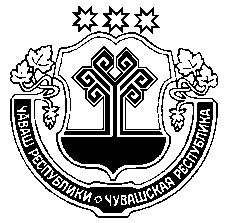    Муркаш районĕн 	             администрацийм                         ХУШУ                            26.03.2019г. № 189Муркаш ялм                                                       Чувашская Республика Администрация Моргаушского района РАСПОРЯЖЕНИЕ26.03.2019г. № 189        с. Моргауши№№ п/пНаименование нормативного правового актаЗаявителиДата начала проведения экспертизыОтветственные исполнители1.Постановление администрации Моргаушского района Чувашской Республики от 16.10.2017 № 902 «Об утверждении Порядка осуществления муниципального жилищного контроля в Моргаушском районе Чувашской Республики»Администрация Моргаушского района Чувашской РеспубликиФевральОтдел капитального строительства и развития общественной инфраструктуры2.Постановление администрации Моргаушского района Чувашской Республики от 10.07.2015 № 726 «О Порядке формирования, ведения и обязательного опубликования перечней муниципального имущества Моргаушского района Чувашской Республики, предназначенного для оказания имущественной поддержки субъектам малого и среднего предпринимательства»Администрация Моргаушского района Чувашской РеспубликиМартОтдел имущественных и земельных отношений3.Постановление администрации Моргаушского района Чувашской Республики от 21.09.2017 № 857 «Об утверждении Порядка осуществления муниципального контроля в области использования и охраны особо охраняемых природных территорий местного значения в Моргаушском районе Чувашской Республики»Администрация Моргаушского района Чувашской РеспубликиМайОтдел экономики и развития АПК4.Постановление администрации Моргаушского района Чувашской Республики от 14.12.2017 № 1099 «Об утверждении Перечня муниципального имущества Моргаушского района Чувашской Республики для предоставления его во владение и (или) в пользование на долгосрочной основе (в том числе по льготным ставкам арендной платы) субъектам малого и среднего предпринимательства и организациям, образующим инфраструктуру поддержки субъектам малого и среднего предпринимательства»Администрация Моргаушского района Чувашской РеспубликиИюльОтдел имущественных и земельных отношений